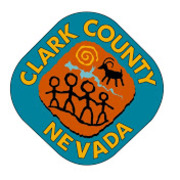 More Positions:507769 FIRE AUTO & EQUIPMENT SPECIALIST 507771 Juvenile Detention Assistant507773 WRD WW Collection Systems Technician ICheck out EmployNV.gov for further information.